RP MK Standar dan KodeCatatan :   Capaian Pembelajaran Lulusan PRODI (CPL-PRODI) adalah kemampuan yang dimiliki oleh setiap lulusan PRODI yang merupakan internalisasi dari sikap, penguasaan pengetahuan dan ketrampilan sesuai dengan jenjang prodinya yang diperoleh melalui proses pembelajaran.CPL yang dibebankan pada mata kuliah adalah beberapa capaian pembelajaran lulusan program studi (CPL-PRODI) yang digunakan untuk pembentukan/pengembangan sebuah mata kuliah yang terdiri dari aspek sikap, ketrampulan umum, ketrampilan khusus dan pengetahuan.CP Mata kuliah (CPMK) adalah kemampuan yang dijabarkan secara spesifik dari CPL yang dibebankan pada mata kuliah, dan bersifat spesifik terhadap bahan kajian atau materi pembelajaran mata kuliah tersebut.Sub-CP Mata kuliah (Sub-CPMK) adalah kemampuan yang dijabarkan secara spesifik dari CPMK yang dapat diukur atau diamati dan merupakan kemampuan akhir yang direncanakan pada tiap tahap pembelajaran, dan bersifat spesifik terhadap materi pembelajaran mata kuliah tersebut.Indikator penilaian kemampuan dalam proses maupun hasil belajar mahasiswa adalah pernyataan spesifik dan terukur yang mengidentifikasi kemampuan atau kinerja hasil belajar mahasiswa yang disertai bukti-bukti.Kriteria Penilaian adalah patokan yang digunakan sebagai ukuran atau tolok ukur ketercapaian pembelajaran dalam penilaian berdasarkan indikator-indikator yang telah ditetapkan. Kreteria penilaian merupakan pedoman bagi penilai agar penilaian konsisten dan tidak bias. Kreteria dapat berupa kuantitatif ataupun kualitatif.Bentuk penilaian: tes dan non-tes.Bentuk pembelajaran: Kuliah, Responsi, Tutorial, Seminar atau yang setara, Praktikum, Praktik Studio, Praktik Bengkel, Praktik Lapangan, Penelitian, Pengabdian Kepada Masyarakat dan/atau bentuk pembelajaran lain yang setara.Metode Pembelajaran: Small Group Discussion, Role-Play & Simulation, Discovery Learning, Self-Directed Learning, Cooperative Learning, Collaborative Learning, Contextual Learning, Project Based Learning, dan metode lainnya yg setara.Materi Pembelajaran adalah rincian atau uraian dari bahan kajian yg dapat disajikan dalam bentuk beberapa pokok dan sub-pokok bahasan.Bobot penilaian adalah prosentasi penilaian terhadap setiap pencapaian sub-CPMK yang besarnya proposional dengan tingkat kesulitan pencapaian sub-CPMK tsb., dan totalnya 100%.TM=Tatap Muka, PT=Penugasan terstruktur, BM=Belajar mandiri.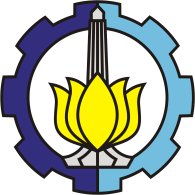 INSTITUT TEKNOLOGI SEPULUH NOPEMBERFAKULTAS VOKASIDEPARTEMEN TEKNIK INSTRUMENTASINAMA PRODI: SARJANA TERAPAN TEKNOLOGI REKAYASA INSTRUMENTASIINSTITUT TEKNOLOGI SEPULUH NOPEMBERFAKULTAS VOKASIDEPARTEMEN TEKNIK INSTRUMENTASINAMA PRODI: SARJANA TERAPAN TEKNOLOGI REKAYASA INSTRUMENTASIINSTITUT TEKNOLOGI SEPULUH NOPEMBERFAKULTAS VOKASIDEPARTEMEN TEKNIK INSTRUMENTASINAMA PRODI: SARJANA TERAPAN TEKNOLOGI REKAYASA INSTRUMENTASIINSTITUT TEKNOLOGI SEPULUH NOPEMBERFAKULTAS VOKASIDEPARTEMEN TEKNIK INSTRUMENTASINAMA PRODI: SARJANA TERAPAN TEKNOLOGI REKAYASA INSTRUMENTASIINSTITUT TEKNOLOGI SEPULUH NOPEMBERFAKULTAS VOKASIDEPARTEMEN TEKNIK INSTRUMENTASINAMA PRODI: SARJANA TERAPAN TEKNOLOGI REKAYASA INSTRUMENTASIINSTITUT TEKNOLOGI SEPULUH NOPEMBERFAKULTAS VOKASIDEPARTEMEN TEKNIK INSTRUMENTASINAMA PRODI: SARJANA TERAPAN TEKNOLOGI REKAYASA INSTRUMENTASIINSTITUT TEKNOLOGI SEPULUH NOPEMBERFAKULTAS VOKASIDEPARTEMEN TEKNIK INSTRUMENTASINAMA PRODI: SARJANA TERAPAN TEKNOLOGI REKAYASA INSTRUMENTASIINSTITUT TEKNOLOGI SEPULUH NOPEMBERFAKULTAS VOKASIDEPARTEMEN TEKNIK INSTRUMENTASINAMA PRODI: SARJANA TERAPAN TEKNOLOGI REKAYASA INSTRUMENTASIINSTITUT TEKNOLOGI SEPULUH NOPEMBERFAKULTAS VOKASIDEPARTEMEN TEKNIK INSTRUMENTASINAMA PRODI: SARJANA TERAPAN TEKNOLOGI REKAYASA INSTRUMENTASIINSTITUT TEKNOLOGI SEPULUH NOPEMBERFAKULTAS VOKASIDEPARTEMEN TEKNIK INSTRUMENTASINAMA PRODI: SARJANA TERAPAN TEKNOLOGI REKAYASA INSTRUMENTASIINSTITUT TEKNOLOGI SEPULUH NOPEMBERFAKULTAS VOKASIDEPARTEMEN TEKNIK INSTRUMENTASINAMA PRODI: SARJANA TERAPAN TEKNOLOGI REKAYASA INSTRUMENTASIINSTITUT TEKNOLOGI SEPULUH NOPEMBERFAKULTAS VOKASIDEPARTEMEN TEKNIK INSTRUMENTASINAMA PRODI: SARJANA TERAPAN TEKNOLOGI REKAYASA INSTRUMENTASIINSTITUT TEKNOLOGI SEPULUH NOPEMBERFAKULTAS VOKASIDEPARTEMEN TEKNIK INSTRUMENTASINAMA PRODI: SARJANA TERAPAN TEKNOLOGI REKAYASA INSTRUMENTASIINSTITUT TEKNOLOGI SEPULUH NOPEMBERFAKULTAS VOKASIDEPARTEMEN TEKNIK INSTRUMENTASINAMA PRODI: SARJANA TERAPAN TEKNOLOGI REKAYASA INSTRUMENTASIINSTITUT TEKNOLOGI SEPULUH NOPEMBERFAKULTAS VOKASIDEPARTEMEN TEKNIK INSTRUMENTASINAMA PRODI: SARJANA TERAPAN TEKNOLOGI REKAYASA INSTRUMENTASIINSTITUT TEKNOLOGI SEPULUH NOPEMBERFAKULTAS VOKASIDEPARTEMEN TEKNIK INSTRUMENTASINAMA PRODI: SARJANA TERAPAN TEKNOLOGI REKAYASA INSTRUMENTASIMATA KULIAHMATA KULIAHMATA KULIAHMATA KULIAHKODEKODEKODERumpun MKRumpun MKRumpun MKRumpun MKRumpun MKRumpun MKRumpun MKBOBOT (sks)BOBOT (sks)SEMESTERTgl PenyusunanStandar dan KodeStandar dan KodeStandar dan KodeStandar dan KodeVI190416VI190416VI190416Instrumentasi PengendalianInstrumentasi PengendalianInstrumentasi PengendalianInstrumentasi PengendalianInstrumentasi PengendalianInstrumentasi PengendalianInstrumentasi Pengendalian22IV26 Maret 2020OTORISASIOTORISASIOTORISASIOTORISASIPengembang RPPengembang RPPengembang RPPengembang RPPengembang RPKoordinator RMKKoordinator RMKKoordinator RMKKoordinator RMKKoordinator RMKKoordinator RMKKoordinator RMKKa PRODIKa PRODIOTORISASIOTORISASIOTORISASIOTORISASITtd DARI KOORDINATOR Ttd DARI KOORDINATOR Ttd DARI KOORDINATOR Ttd DARI KOORDINATOR Ttd DARI KOORDINATOR Ttd dari RMK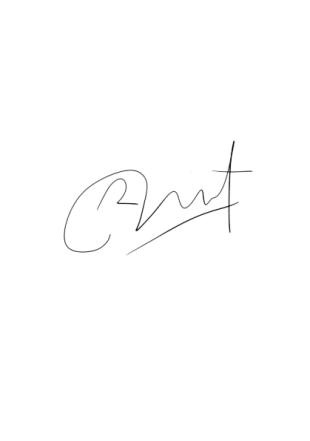 (Murry Raditya, S.TTtd dari RMK(Murry Raditya, S.TTtd dari RMK(Murry Raditya, S.TTtd dari RMK(Murry Raditya, S.TTtd dari RMK(Murry Raditya, S.TTtd dari RMK(Murry Raditya, S.TTtd dari RMK(Murry Raditya, S.TTTd dari KaprodiTTd dari KaprodiCapaian Pembelajaran (CP)Capaian Pembelajaran (CP)CPL-PRODI         CPL-PRODI         Capaian Pembelajaran (CP)Capaian Pembelajaran (CP)Menguasai isu terkini dari perkembangan teknologi instrumentasi dunia industri (P1)Mencatat hasil pengukuran atas besaran besaran fisis dalam eksperimen dan system. (KK1)Menentukan sensor, sistem, komponen atau proses instrumentasi (pengukuran dan atau kontrol) yang sesuai dengan kebutuhan (secara objektif), dengan pertimbangan realis meliputi ekonomi, lingkungan, etika, kesehatan dan keselamatan, proses produksi dan keberlanjutan. (KK4)Menganalisis dan menginterpretasikan data hasil pengukuran berbagai jenis objek pengukuran. (KK8)Mensintesa (mewujudkan/merancang bangun) sebuah rancangan instrumen atau pengukuran dan sistem kontrol, meliputi pemilihan komponen yang tepat. (KK9)Menguji kinerja dan menganalisa sebuah sistem Instrumentasi. (KK10)Menguasai isu terkini dari perkembangan teknologi instrumentasi dunia industri (P1)Mencatat hasil pengukuran atas besaran besaran fisis dalam eksperimen dan system. (KK1)Menentukan sensor, sistem, komponen atau proses instrumentasi (pengukuran dan atau kontrol) yang sesuai dengan kebutuhan (secara objektif), dengan pertimbangan realis meliputi ekonomi, lingkungan, etika, kesehatan dan keselamatan, proses produksi dan keberlanjutan. (KK4)Menganalisis dan menginterpretasikan data hasil pengukuran berbagai jenis objek pengukuran. (KK8)Mensintesa (mewujudkan/merancang bangun) sebuah rancangan instrumen atau pengukuran dan sistem kontrol, meliputi pemilihan komponen yang tepat. (KK9)Menguji kinerja dan menganalisa sebuah sistem Instrumentasi. (KK10)Menguasai isu terkini dari perkembangan teknologi instrumentasi dunia industri (P1)Mencatat hasil pengukuran atas besaran besaran fisis dalam eksperimen dan system. (KK1)Menentukan sensor, sistem, komponen atau proses instrumentasi (pengukuran dan atau kontrol) yang sesuai dengan kebutuhan (secara objektif), dengan pertimbangan realis meliputi ekonomi, lingkungan, etika, kesehatan dan keselamatan, proses produksi dan keberlanjutan. (KK4)Menganalisis dan menginterpretasikan data hasil pengukuran berbagai jenis objek pengukuran. (KK8)Mensintesa (mewujudkan/merancang bangun) sebuah rancangan instrumen atau pengukuran dan sistem kontrol, meliputi pemilihan komponen yang tepat. (KK9)Menguji kinerja dan menganalisa sebuah sistem Instrumentasi. (KK10)Menguasai isu terkini dari perkembangan teknologi instrumentasi dunia industri (P1)Mencatat hasil pengukuran atas besaran besaran fisis dalam eksperimen dan system. (KK1)Menentukan sensor, sistem, komponen atau proses instrumentasi (pengukuran dan atau kontrol) yang sesuai dengan kebutuhan (secara objektif), dengan pertimbangan realis meliputi ekonomi, lingkungan, etika, kesehatan dan keselamatan, proses produksi dan keberlanjutan. (KK4)Menganalisis dan menginterpretasikan data hasil pengukuran berbagai jenis objek pengukuran. (KK8)Mensintesa (mewujudkan/merancang bangun) sebuah rancangan instrumen atau pengukuran dan sistem kontrol, meliputi pemilihan komponen yang tepat. (KK9)Menguji kinerja dan menganalisa sebuah sistem Instrumentasi. (KK10)Menguasai isu terkini dari perkembangan teknologi instrumentasi dunia industri (P1)Mencatat hasil pengukuran atas besaran besaran fisis dalam eksperimen dan system. (KK1)Menentukan sensor, sistem, komponen atau proses instrumentasi (pengukuran dan atau kontrol) yang sesuai dengan kebutuhan (secara objektif), dengan pertimbangan realis meliputi ekonomi, lingkungan, etika, kesehatan dan keselamatan, proses produksi dan keberlanjutan. (KK4)Menganalisis dan menginterpretasikan data hasil pengukuran berbagai jenis objek pengukuran. (KK8)Mensintesa (mewujudkan/merancang bangun) sebuah rancangan instrumen atau pengukuran dan sistem kontrol, meliputi pemilihan komponen yang tepat. (KK9)Menguji kinerja dan menganalisa sebuah sistem Instrumentasi. (KK10)Menguasai isu terkini dari perkembangan teknologi instrumentasi dunia industri (P1)Mencatat hasil pengukuran atas besaran besaran fisis dalam eksperimen dan system. (KK1)Menentukan sensor, sistem, komponen atau proses instrumentasi (pengukuran dan atau kontrol) yang sesuai dengan kebutuhan (secara objektif), dengan pertimbangan realis meliputi ekonomi, lingkungan, etika, kesehatan dan keselamatan, proses produksi dan keberlanjutan. (KK4)Menganalisis dan menginterpretasikan data hasil pengukuran berbagai jenis objek pengukuran. (KK8)Mensintesa (mewujudkan/merancang bangun) sebuah rancangan instrumen atau pengukuran dan sistem kontrol, meliputi pemilihan komponen yang tepat. (KK9)Menguji kinerja dan menganalisa sebuah sistem Instrumentasi. (KK10)Menguasai isu terkini dari perkembangan teknologi instrumentasi dunia industri (P1)Mencatat hasil pengukuran atas besaran besaran fisis dalam eksperimen dan system. (KK1)Menentukan sensor, sistem, komponen atau proses instrumentasi (pengukuran dan atau kontrol) yang sesuai dengan kebutuhan (secara objektif), dengan pertimbangan realis meliputi ekonomi, lingkungan, etika, kesehatan dan keselamatan, proses produksi dan keberlanjutan. (KK4)Menganalisis dan menginterpretasikan data hasil pengukuran berbagai jenis objek pengukuran. (KK8)Mensintesa (mewujudkan/merancang bangun) sebuah rancangan instrumen atau pengukuran dan sistem kontrol, meliputi pemilihan komponen yang tepat. (KK9)Menguji kinerja dan menganalisa sebuah sistem Instrumentasi. (KK10)Menguasai isu terkini dari perkembangan teknologi instrumentasi dunia industri (P1)Mencatat hasil pengukuran atas besaran besaran fisis dalam eksperimen dan system. (KK1)Menentukan sensor, sistem, komponen atau proses instrumentasi (pengukuran dan atau kontrol) yang sesuai dengan kebutuhan (secara objektif), dengan pertimbangan realis meliputi ekonomi, lingkungan, etika, kesehatan dan keselamatan, proses produksi dan keberlanjutan. (KK4)Menganalisis dan menginterpretasikan data hasil pengukuran berbagai jenis objek pengukuran. (KK8)Mensintesa (mewujudkan/merancang bangun) sebuah rancangan instrumen atau pengukuran dan sistem kontrol, meliputi pemilihan komponen yang tepat. (KK9)Menguji kinerja dan menganalisa sebuah sistem Instrumentasi. (KK10)Menguasai isu terkini dari perkembangan teknologi instrumentasi dunia industri (P1)Mencatat hasil pengukuran atas besaran besaran fisis dalam eksperimen dan system. (KK1)Menentukan sensor, sistem, komponen atau proses instrumentasi (pengukuran dan atau kontrol) yang sesuai dengan kebutuhan (secara objektif), dengan pertimbangan realis meliputi ekonomi, lingkungan, etika, kesehatan dan keselamatan, proses produksi dan keberlanjutan. (KK4)Menganalisis dan menginterpretasikan data hasil pengukuran berbagai jenis objek pengukuran. (KK8)Mensintesa (mewujudkan/merancang bangun) sebuah rancangan instrumen atau pengukuran dan sistem kontrol, meliputi pemilihan komponen yang tepat. (KK9)Menguji kinerja dan menganalisa sebuah sistem Instrumentasi. (KK10)Menguasai isu terkini dari perkembangan teknologi instrumentasi dunia industri (P1)Mencatat hasil pengukuran atas besaran besaran fisis dalam eksperimen dan system. (KK1)Menentukan sensor, sistem, komponen atau proses instrumentasi (pengukuran dan atau kontrol) yang sesuai dengan kebutuhan (secara objektif), dengan pertimbangan realis meliputi ekonomi, lingkungan, etika, kesehatan dan keselamatan, proses produksi dan keberlanjutan. (KK4)Menganalisis dan menginterpretasikan data hasil pengukuran berbagai jenis objek pengukuran. (KK8)Mensintesa (mewujudkan/merancang bangun) sebuah rancangan instrumen atau pengukuran dan sistem kontrol, meliputi pemilihan komponen yang tepat. (KK9)Menguji kinerja dan menganalisa sebuah sistem Instrumentasi. (KK10)Menguasai isu terkini dari perkembangan teknologi instrumentasi dunia industri (P1)Mencatat hasil pengukuran atas besaran besaran fisis dalam eksperimen dan system. (KK1)Menentukan sensor, sistem, komponen atau proses instrumentasi (pengukuran dan atau kontrol) yang sesuai dengan kebutuhan (secara objektif), dengan pertimbangan realis meliputi ekonomi, lingkungan, etika, kesehatan dan keselamatan, proses produksi dan keberlanjutan. (KK4)Menganalisis dan menginterpretasikan data hasil pengukuran berbagai jenis objek pengukuran. (KK8)Mensintesa (mewujudkan/merancang bangun) sebuah rancangan instrumen atau pengukuran dan sistem kontrol, meliputi pemilihan komponen yang tepat. (KK9)Menguji kinerja dan menganalisa sebuah sistem Instrumentasi. (KK10)Menguasai isu terkini dari perkembangan teknologi instrumentasi dunia industri (P1)Mencatat hasil pengukuran atas besaran besaran fisis dalam eksperimen dan system. (KK1)Menentukan sensor, sistem, komponen atau proses instrumentasi (pengukuran dan atau kontrol) yang sesuai dengan kebutuhan (secara objektif), dengan pertimbangan realis meliputi ekonomi, lingkungan, etika, kesehatan dan keselamatan, proses produksi dan keberlanjutan. (KK4)Menganalisis dan menginterpretasikan data hasil pengukuran berbagai jenis objek pengukuran. (KK8)Mensintesa (mewujudkan/merancang bangun) sebuah rancangan instrumen atau pengukuran dan sistem kontrol, meliputi pemilihan komponen yang tepat. (KK9)Menguji kinerja dan menganalisa sebuah sistem Instrumentasi. (KK10)Menguasai isu terkini dari perkembangan teknologi instrumentasi dunia industri (P1)Mencatat hasil pengukuran atas besaran besaran fisis dalam eksperimen dan system. (KK1)Menentukan sensor, sistem, komponen atau proses instrumentasi (pengukuran dan atau kontrol) yang sesuai dengan kebutuhan (secara objektif), dengan pertimbangan realis meliputi ekonomi, lingkungan, etika, kesehatan dan keselamatan, proses produksi dan keberlanjutan. (KK4)Menganalisis dan menginterpretasikan data hasil pengukuran berbagai jenis objek pengukuran. (KK8)Mensintesa (mewujudkan/merancang bangun) sebuah rancangan instrumen atau pengukuran dan sistem kontrol, meliputi pemilihan komponen yang tepat. (KK9)Menguji kinerja dan menganalisa sebuah sistem Instrumentasi. (KK10)Menguasai isu terkini dari perkembangan teknologi instrumentasi dunia industri (P1)Mencatat hasil pengukuran atas besaran besaran fisis dalam eksperimen dan system. (KK1)Menentukan sensor, sistem, komponen atau proses instrumentasi (pengukuran dan atau kontrol) yang sesuai dengan kebutuhan (secara objektif), dengan pertimbangan realis meliputi ekonomi, lingkungan, etika, kesehatan dan keselamatan, proses produksi dan keberlanjutan. (KK4)Menganalisis dan menginterpretasikan data hasil pengukuran berbagai jenis objek pengukuran. (KK8)Mensintesa (mewujudkan/merancang bangun) sebuah rancangan instrumen atau pengukuran dan sistem kontrol, meliputi pemilihan komponen yang tepat. (KK9)Menguji kinerja dan menganalisa sebuah sistem Instrumentasi. (KK10)Menguasai isu terkini dari perkembangan teknologi instrumentasi dunia industri (P1)Mencatat hasil pengukuran atas besaran besaran fisis dalam eksperimen dan system. (KK1)Menentukan sensor, sistem, komponen atau proses instrumentasi (pengukuran dan atau kontrol) yang sesuai dengan kebutuhan (secara objektif), dengan pertimbangan realis meliputi ekonomi, lingkungan, etika, kesehatan dan keselamatan, proses produksi dan keberlanjutan. (KK4)Menganalisis dan menginterpretasikan data hasil pengukuran berbagai jenis objek pengukuran. (KK8)Mensintesa (mewujudkan/merancang bangun) sebuah rancangan instrumen atau pengukuran dan sistem kontrol, meliputi pemilihan komponen yang tepat. (KK9)Menguji kinerja dan menganalisa sebuah sistem Instrumentasi. (KK10)Menguasai isu terkini dari perkembangan teknologi instrumentasi dunia industri (P1)Mencatat hasil pengukuran atas besaran besaran fisis dalam eksperimen dan system. (KK1)Menentukan sensor, sistem, komponen atau proses instrumentasi (pengukuran dan atau kontrol) yang sesuai dengan kebutuhan (secara objektif), dengan pertimbangan realis meliputi ekonomi, lingkungan, etika, kesehatan dan keselamatan, proses produksi dan keberlanjutan. (KK4)Menganalisis dan menginterpretasikan data hasil pengukuran berbagai jenis objek pengukuran. (KK8)Mensintesa (mewujudkan/merancang bangun) sebuah rancangan instrumen atau pengukuran dan sistem kontrol, meliputi pemilihan komponen yang tepat. (KK9)Menguji kinerja dan menganalisa sebuah sistem Instrumentasi. (KK10)Capaian Pembelajaran (CP)Capaian Pembelajaran (CP)CP MKCP MKCP MKCapaian Pembelajaran (CP)Capaian Pembelajaran (CP)Mahasiswa mampu memahami elemen sensor dan tranduser yang biasa diterapkan pada dunia industri.Mahasiswa mampu mengidentiikasi karakteristik statik dan dinamik dari elemen sensor. Mahasiswa mampu menjelaskan prinsip kerja sensor dan tranduser secara komprehensif.Mahasiswa mampu mengklasifikasikan jenis-jenis sensor sesuai dengan penggunaannya.Mahasiswa mampu memahami elemen sensor dan tranduser yang biasa diterapkan pada dunia industri.Mahasiswa mampu mengidentiikasi karakteristik statik dan dinamik dari elemen sensor. Mahasiswa mampu menjelaskan prinsip kerja sensor dan tranduser secara komprehensif.Mahasiswa mampu mengklasifikasikan jenis-jenis sensor sesuai dengan penggunaannya.Mahasiswa mampu memahami elemen sensor dan tranduser yang biasa diterapkan pada dunia industri.Mahasiswa mampu mengidentiikasi karakteristik statik dan dinamik dari elemen sensor. Mahasiswa mampu menjelaskan prinsip kerja sensor dan tranduser secara komprehensif.Mahasiswa mampu mengklasifikasikan jenis-jenis sensor sesuai dengan penggunaannya.Mahasiswa mampu memahami elemen sensor dan tranduser yang biasa diterapkan pada dunia industri.Mahasiswa mampu mengidentiikasi karakteristik statik dan dinamik dari elemen sensor. Mahasiswa mampu menjelaskan prinsip kerja sensor dan tranduser secara komprehensif.Mahasiswa mampu mengklasifikasikan jenis-jenis sensor sesuai dengan penggunaannya.Mahasiswa mampu memahami elemen sensor dan tranduser yang biasa diterapkan pada dunia industri.Mahasiswa mampu mengidentiikasi karakteristik statik dan dinamik dari elemen sensor. Mahasiswa mampu menjelaskan prinsip kerja sensor dan tranduser secara komprehensif.Mahasiswa mampu mengklasifikasikan jenis-jenis sensor sesuai dengan penggunaannya.Mahasiswa mampu memahami elemen sensor dan tranduser yang biasa diterapkan pada dunia industri.Mahasiswa mampu mengidentiikasi karakteristik statik dan dinamik dari elemen sensor. Mahasiswa mampu menjelaskan prinsip kerja sensor dan tranduser secara komprehensif.Mahasiswa mampu mengklasifikasikan jenis-jenis sensor sesuai dengan penggunaannya.Mahasiswa mampu memahami elemen sensor dan tranduser yang biasa diterapkan pada dunia industri.Mahasiswa mampu mengidentiikasi karakteristik statik dan dinamik dari elemen sensor. Mahasiswa mampu menjelaskan prinsip kerja sensor dan tranduser secara komprehensif.Mahasiswa mampu mengklasifikasikan jenis-jenis sensor sesuai dengan penggunaannya.Mahasiswa mampu memahami elemen sensor dan tranduser yang biasa diterapkan pada dunia industri.Mahasiswa mampu mengidentiikasi karakteristik statik dan dinamik dari elemen sensor. Mahasiswa mampu menjelaskan prinsip kerja sensor dan tranduser secara komprehensif.Mahasiswa mampu mengklasifikasikan jenis-jenis sensor sesuai dengan penggunaannya.Mahasiswa mampu memahami elemen sensor dan tranduser yang biasa diterapkan pada dunia industri.Mahasiswa mampu mengidentiikasi karakteristik statik dan dinamik dari elemen sensor. Mahasiswa mampu menjelaskan prinsip kerja sensor dan tranduser secara komprehensif.Mahasiswa mampu mengklasifikasikan jenis-jenis sensor sesuai dengan penggunaannya.Mahasiswa mampu memahami elemen sensor dan tranduser yang biasa diterapkan pada dunia industri.Mahasiswa mampu mengidentiikasi karakteristik statik dan dinamik dari elemen sensor. Mahasiswa mampu menjelaskan prinsip kerja sensor dan tranduser secara komprehensif.Mahasiswa mampu mengklasifikasikan jenis-jenis sensor sesuai dengan penggunaannya.Mahasiswa mampu memahami elemen sensor dan tranduser yang biasa diterapkan pada dunia industri.Mahasiswa mampu mengidentiikasi karakteristik statik dan dinamik dari elemen sensor. Mahasiswa mampu menjelaskan prinsip kerja sensor dan tranduser secara komprehensif.Mahasiswa mampu mengklasifikasikan jenis-jenis sensor sesuai dengan penggunaannya.Mahasiswa mampu memahami elemen sensor dan tranduser yang biasa diterapkan pada dunia industri.Mahasiswa mampu mengidentiikasi karakteristik statik dan dinamik dari elemen sensor. Mahasiswa mampu menjelaskan prinsip kerja sensor dan tranduser secara komprehensif.Mahasiswa mampu mengklasifikasikan jenis-jenis sensor sesuai dengan penggunaannya.Mahasiswa mampu memahami elemen sensor dan tranduser yang biasa diterapkan pada dunia industri.Mahasiswa mampu mengidentiikasi karakteristik statik dan dinamik dari elemen sensor. Mahasiswa mampu menjelaskan prinsip kerja sensor dan tranduser secara komprehensif.Mahasiswa mampu mengklasifikasikan jenis-jenis sensor sesuai dengan penggunaannya.Mahasiswa mampu memahami elemen sensor dan tranduser yang biasa diterapkan pada dunia industri.Mahasiswa mampu mengidentiikasi karakteristik statik dan dinamik dari elemen sensor. Mahasiswa mampu menjelaskan prinsip kerja sensor dan tranduser secara komprehensif.Mahasiswa mampu mengklasifikasikan jenis-jenis sensor sesuai dengan penggunaannya.Mahasiswa mampu memahami elemen sensor dan tranduser yang biasa diterapkan pada dunia industri.Mahasiswa mampu mengidentiikasi karakteristik statik dan dinamik dari elemen sensor. Mahasiswa mampu menjelaskan prinsip kerja sensor dan tranduser secara komprehensif.Mahasiswa mampu mengklasifikasikan jenis-jenis sensor sesuai dengan penggunaannya.Mahasiswa mampu memahami elemen sensor dan tranduser yang biasa diterapkan pada dunia industri.Mahasiswa mampu mengidentiikasi karakteristik statik dan dinamik dari elemen sensor. Mahasiswa mampu menjelaskan prinsip kerja sensor dan tranduser secara komprehensif.Mahasiswa mampu mengklasifikasikan jenis-jenis sensor sesuai dengan penggunaannya.Diskripsi Singkat MKDiskripsi Singkat MKMatakuliah Standar dan Kode termasuk dalam rumpun mata kuliah Instrumentasi Industri di PS S. Tr. TRI – ITS. Matakuliah ini membahas tentang standar dan kegiatan standarisai, system manajemen mutu, system manajemen lingkungan, system manajemen kesehatan dan keselamatan kerja, standar teknis di bidang instrumentasi industry, standar teknis di bidang MIGAS, standar teknis di bidang kelistrikan, standar teknis di bidang mekanik.Matakuliah Standar dan Kode termasuk dalam rumpun mata kuliah Instrumentasi Industri di PS S. Tr. TRI – ITS. Matakuliah ini membahas tentang standar dan kegiatan standarisai, system manajemen mutu, system manajemen lingkungan, system manajemen kesehatan dan keselamatan kerja, standar teknis di bidang instrumentasi industry, standar teknis di bidang MIGAS, standar teknis di bidang kelistrikan, standar teknis di bidang mekanik.Matakuliah Standar dan Kode termasuk dalam rumpun mata kuliah Instrumentasi Industri di PS S. Tr. TRI – ITS. Matakuliah ini membahas tentang standar dan kegiatan standarisai, system manajemen mutu, system manajemen lingkungan, system manajemen kesehatan dan keselamatan kerja, standar teknis di bidang instrumentasi industry, standar teknis di bidang MIGAS, standar teknis di bidang kelistrikan, standar teknis di bidang mekanik.Matakuliah Standar dan Kode termasuk dalam rumpun mata kuliah Instrumentasi Industri di PS S. Tr. TRI – ITS. Matakuliah ini membahas tentang standar dan kegiatan standarisai, system manajemen mutu, system manajemen lingkungan, system manajemen kesehatan dan keselamatan kerja, standar teknis di bidang instrumentasi industry, standar teknis di bidang MIGAS, standar teknis di bidang kelistrikan, standar teknis di bidang mekanik.Matakuliah Standar dan Kode termasuk dalam rumpun mata kuliah Instrumentasi Industri di PS S. Tr. TRI – ITS. Matakuliah ini membahas tentang standar dan kegiatan standarisai, system manajemen mutu, system manajemen lingkungan, system manajemen kesehatan dan keselamatan kerja, standar teknis di bidang instrumentasi industry, standar teknis di bidang MIGAS, standar teknis di bidang kelistrikan, standar teknis di bidang mekanik.Matakuliah Standar dan Kode termasuk dalam rumpun mata kuliah Instrumentasi Industri di PS S. Tr. TRI – ITS. Matakuliah ini membahas tentang standar dan kegiatan standarisai, system manajemen mutu, system manajemen lingkungan, system manajemen kesehatan dan keselamatan kerja, standar teknis di bidang instrumentasi industry, standar teknis di bidang MIGAS, standar teknis di bidang kelistrikan, standar teknis di bidang mekanik.Matakuliah Standar dan Kode termasuk dalam rumpun mata kuliah Instrumentasi Industri di PS S. Tr. TRI – ITS. Matakuliah ini membahas tentang standar dan kegiatan standarisai, system manajemen mutu, system manajemen lingkungan, system manajemen kesehatan dan keselamatan kerja, standar teknis di bidang instrumentasi industry, standar teknis di bidang MIGAS, standar teknis di bidang kelistrikan, standar teknis di bidang mekanik.Matakuliah Standar dan Kode termasuk dalam rumpun mata kuliah Instrumentasi Industri di PS S. Tr. TRI – ITS. Matakuliah ini membahas tentang standar dan kegiatan standarisai, system manajemen mutu, system manajemen lingkungan, system manajemen kesehatan dan keselamatan kerja, standar teknis di bidang instrumentasi industry, standar teknis di bidang MIGAS, standar teknis di bidang kelistrikan, standar teknis di bidang mekanik.Matakuliah Standar dan Kode termasuk dalam rumpun mata kuliah Instrumentasi Industri di PS S. Tr. TRI – ITS. Matakuliah ini membahas tentang standar dan kegiatan standarisai, system manajemen mutu, system manajemen lingkungan, system manajemen kesehatan dan keselamatan kerja, standar teknis di bidang instrumentasi industry, standar teknis di bidang MIGAS, standar teknis di bidang kelistrikan, standar teknis di bidang mekanik.Matakuliah Standar dan Kode termasuk dalam rumpun mata kuliah Instrumentasi Industri di PS S. Tr. TRI – ITS. Matakuliah ini membahas tentang standar dan kegiatan standarisai, system manajemen mutu, system manajemen lingkungan, system manajemen kesehatan dan keselamatan kerja, standar teknis di bidang instrumentasi industry, standar teknis di bidang MIGAS, standar teknis di bidang kelistrikan, standar teknis di bidang mekanik.Matakuliah Standar dan Kode termasuk dalam rumpun mata kuliah Instrumentasi Industri di PS S. Tr. TRI – ITS. Matakuliah ini membahas tentang standar dan kegiatan standarisai, system manajemen mutu, system manajemen lingkungan, system manajemen kesehatan dan keselamatan kerja, standar teknis di bidang instrumentasi industry, standar teknis di bidang MIGAS, standar teknis di bidang kelistrikan, standar teknis di bidang mekanik.Matakuliah Standar dan Kode termasuk dalam rumpun mata kuliah Instrumentasi Industri di PS S. Tr. TRI – ITS. Matakuliah ini membahas tentang standar dan kegiatan standarisai, system manajemen mutu, system manajemen lingkungan, system manajemen kesehatan dan keselamatan kerja, standar teknis di bidang instrumentasi industry, standar teknis di bidang MIGAS, standar teknis di bidang kelistrikan, standar teknis di bidang mekanik.Matakuliah Standar dan Kode termasuk dalam rumpun mata kuliah Instrumentasi Industri di PS S. Tr. TRI – ITS. Matakuliah ini membahas tentang standar dan kegiatan standarisai, system manajemen mutu, system manajemen lingkungan, system manajemen kesehatan dan keselamatan kerja, standar teknis di bidang instrumentasi industry, standar teknis di bidang MIGAS, standar teknis di bidang kelistrikan, standar teknis di bidang mekanik.Matakuliah Standar dan Kode termasuk dalam rumpun mata kuliah Instrumentasi Industri di PS S. Tr. TRI – ITS. Matakuliah ini membahas tentang standar dan kegiatan standarisai, system manajemen mutu, system manajemen lingkungan, system manajemen kesehatan dan keselamatan kerja, standar teknis di bidang instrumentasi industry, standar teknis di bidang MIGAS, standar teknis di bidang kelistrikan, standar teknis di bidang mekanik.Matakuliah Standar dan Kode termasuk dalam rumpun mata kuliah Instrumentasi Industri di PS S. Tr. TRI – ITS. Matakuliah ini membahas tentang standar dan kegiatan standarisai, system manajemen mutu, system manajemen lingkungan, system manajemen kesehatan dan keselamatan kerja, standar teknis di bidang instrumentasi industry, standar teknis di bidang MIGAS, standar teknis di bidang kelistrikan, standar teknis di bidang mekanik.Matakuliah Standar dan Kode termasuk dalam rumpun mata kuliah Instrumentasi Industri di PS S. Tr. TRI – ITS. Matakuliah ini membahas tentang standar dan kegiatan standarisai, system manajemen mutu, system manajemen lingkungan, system manajemen kesehatan dan keselamatan kerja, standar teknis di bidang instrumentasi industry, standar teknis di bidang MIGAS, standar teknis di bidang kelistrikan, standar teknis di bidang mekanik.Pokok Bahasan / Bahan KajianPokok Bahasan / Bahan KajianPengantar standarisasi: standar dan kegiatan standarisasi, petunjuk pelaksanaan dan kegiatan standarisasi mancanegara,sistem standarisasi nasionalSistem Manajemen Mutu ( SMU ): Awareness ISO 9001:2000 (SNI- 19-9001:2000) , Sistem dokumentasi, Audit internal dan EksternalSistem Manajemen Lingkungan (SML) : Awareness ISO 14001:2000 (SNI- 19-14001:2000) , Sistem dokumentasi, Audit internal dan EksternalSistem Manajemen Kesehatan Dan keselamatan Kerja (SMKKK): Awareness OHSAS 18001:2000, Sistem dokumentasi, Audit internal dan EksternalStandard teknis dibidang instrumentasi industri : ISA / ANSI, ISO / IEC, SNIStandard Teknis di bidang Instrumentasi medik: ISO / IEC, ECRI, SNIStandard Teknis Dibidang MIGAS : API, AGA, SNIStandard Tenis dibidang Kelistrikan: ANSI, SNI, ISO/ IEC, ASTMStandard Teknis Dibidang Mekanik: ASTM, ASME, SNIPengantar standarisasi: standar dan kegiatan standarisasi, petunjuk pelaksanaan dan kegiatan standarisasi mancanegara,sistem standarisasi nasionalSistem Manajemen Mutu ( SMU ): Awareness ISO 9001:2000 (SNI- 19-9001:2000) , Sistem dokumentasi, Audit internal dan EksternalSistem Manajemen Lingkungan (SML) : Awareness ISO 14001:2000 (SNI- 19-14001:2000) , Sistem dokumentasi, Audit internal dan EksternalSistem Manajemen Kesehatan Dan keselamatan Kerja (SMKKK): Awareness OHSAS 18001:2000, Sistem dokumentasi, Audit internal dan EksternalStandard teknis dibidang instrumentasi industri : ISA / ANSI, ISO / IEC, SNIStandard Teknis di bidang Instrumentasi medik: ISO / IEC, ECRI, SNIStandard Teknis Dibidang MIGAS : API, AGA, SNIStandard Tenis dibidang Kelistrikan: ANSI, SNI, ISO/ IEC, ASTMStandard Teknis Dibidang Mekanik: ASTM, ASME, SNIPengantar standarisasi: standar dan kegiatan standarisasi, petunjuk pelaksanaan dan kegiatan standarisasi mancanegara,sistem standarisasi nasionalSistem Manajemen Mutu ( SMU ): Awareness ISO 9001:2000 (SNI- 19-9001:2000) , Sistem dokumentasi, Audit internal dan EksternalSistem Manajemen Lingkungan (SML) : Awareness ISO 14001:2000 (SNI- 19-14001:2000) , Sistem dokumentasi, Audit internal dan EksternalSistem Manajemen Kesehatan Dan keselamatan Kerja (SMKKK): Awareness OHSAS 18001:2000, Sistem dokumentasi, Audit internal dan EksternalStandard teknis dibidang instrumentasi industri : ISA / ANSI, ISO / IEC, SNIStandard Teknis di bidang Instrumentasi medik: ISO / IEC, ECRI, SNIStandard Teknis Dibidang MIGAS : API, AGA, SNIStandard Tenis dibidang Kelistrikan: ANSI, SNI, ISO/ IEC, ASTMStandard Teknis Dibidang Mekanik: ASTM, ASME, SNIPengantar standarisasi: standar dan kegiatan standarisasi, petunjuk pelaksanaan dan kegiatan standarisasi mancanegara,sistem standarisasi nasionalSistem Manajemen Mutu ( SMU ): Awareness ISO 9001:2000 (SNI- 19-9001:2000) , Sistem dokumentasi, Audit internal dan EksternalSistem Manajemen Lingkungan (SML) : Awareness ISO 14001:2000 (SNI- 19-14001:2000) , Sistem dokumentasi, Audit internal dan EksternalSistem Manajemen Kesehatan Dan keselamatan Kerja (SMKKK): Awareness OHSAS 18001:2000, Sistem dokumentasi, Audit internal dan EksternalStandard teknis dibidang instrumentasi industri : ISA / ANSI, ISO / IEC, SNIStandard Teknis di bidang Instrumentasi medik: ISO / IEC, ECRI, SNIStandard Teknis Dibidang MIGAS : API, AGA, SNIStandard Tenis dibidang Kelistrikan: ANSI, SNI, ISO/ IEC, ASTMStandard Teknis Dibidang Mekanik: ASTM, ASME, SNIPengantar standarisasi: standar dan kegiatan standarisasi, petunjuk pelaksanaan dan kegiatan standarisasi mancanegara,sistem standarisasi nasionalSistem Manajemen Mutu ( SMU ): Awareness ISO 9001:2000 (SNI- 19-9001:2000) , Sistem dokumentasi, Audit internal dan EksternalSistem Manajemen Lingkungan (SML) : Awareness ISO 14001:2000 (SNI- 19-14001:2000) , Sistem dokumentasi, Audit internal dan EksternalSistem Manajemen Kesehatan Dan keselamatan Kerja (SMKKK): Awareness OHSAS 18001:2000, Sistem dokumentasi, Audit internal dan EksternalStandard teknis dibidang instrumentasi industri : ISA / ANSI, ISO / IEC, SNIStandard Teknis di bidang Instrumentasi medik: ISO / IEC, ECRI, SNIStandard Teknis Dibidang MIGAS : API, AGA, SNIStandard Tenis dibidang Kelistrikan: ANSI, SNI, ISO/ IEC, ASTMStandard Teknis Dibidang Mekanik: ASTM, ASME, SNIPengantar standarisasi: standar dan kegiatan standarisasi, petunjuk pelaksanaan dan kegiatan standarisasi mancanegara,sistem standarisasi nasionalSistem Manajemen Mutu ( SMU ): Awareness ISO 9001:2000 (SNI- 19-9001:2000) , Sistem dokumentasi, Audit internal dan EksternalSistem Manajemen Lingkungan (SML) : Awareness ISO 14001:2000 (SNI- 19-14001:2000) , Sistem dokumentasi, Audit internal dan EksternalSistem Manajemen Kesehatan Dan keselamatan Kerja (SMKKK): Awareness OHSAS 18001:2000, Sistem dokumentasi, Audit internal dan EksternalStandard teknis dibidang instrumentasi industri : ISA / ANSI, ISO / IEC, SNIStandard Teknis di bidang Instrumentasi medik: ISO / IEC, ECRI, SNIStandard Teknis Dibidang MIGAS : API, AGA, SNIStandard Tenis dibidang Kelistrikan: ANSI, SNI, ISO/ IEC, ASTMStandard Teknis Dibidang Mekanik: ASTM, ASME, SNIPengantar standarisasi: standar dan kegiatan standarisasi, petunjuk pelaksanaan dan kegiatan standarisasi mancanegara,sistem standarisasi nasionalSistem Manajemen Mutu ( SMU ): Awareness ISO 9001:2000 (SNI- 19-9001:2000) , Sistem dokumentasi, Audit internal dan EksternalSistem Manajemen Lingkungan (SML) : Awareness ISO 14001:2000 (SNI- 19-14001:2000) , Sistem dokumentasi, Audit internal dan EksternalSistem Manajemen Kesehatan Dan keselamatan Kerja (SMKKK): Awareness OHSAS 18001:2000, Sistem dokumentasi, Audit internal dan EksternalStandard teknis dibidang instrumentasi industri : ISA / ANSI, ISO / IEC, SNIStandard Teknis di bidang Instrumentasi medik: ISO / IEC, ECRI, SNIStandard Teknis Dibidang MIGAS : API, AGA, SNIStandard Tenis dibidang Kelistrikan: ANSI, SNI, ISO/ IEC, ASTMStandard Teknis Dibidang Mekanik: ASTM, ASME, SNIPengantar standarisasi: standar dan kegiatan standarisasi, petunjuk pelaksanaan dan kegiatan standarisasi mancanegara,sistem standarisasi nasionalSistem Manajemen Mutu ( SMU ): Awareness ISO 9001:2000 (SNI- 19-9001:2000) , Sistem dokumentasi, Audit internal dan EksternalSistem Manajemen Lingkungan (SML) : Awareness ISO 14001:2000 (SNI- 19-14001:2000) , Sistem dokumentasi, Audit internal dan EksternalSistem Manajemen Kesehatan Dan keselamatan Kerja (SMKKK): Awareness OHSAS 18001:2000, Sistem dokumentasi, Audit internal dan EksternalStandard teknis dibidang instrumentasi industri : ISA / ANSI, ISO / IEC, SNIStandard Teknis di bidang Instrumentasi medik: ISO / IEC, ECRI, SNIStandard Teknis Dibidang MIGAS : API, AGA, SNIStandard Tenis dibidang Kelistrikan: ANSI, SNI, ISO/ IEC, ASTMStandard Teknis Dibidang Mekanik: ASTM, ASME, SNIPengantar standarisasi: standar dan kegiatan standarisasi, petunjuk pelaksanaan dan kegiatan standarisasi mancanegara,sistem standarisasi nasionalSistem Manajemen Mutu ( SMU ): Awareness ISO 9001:2000 (SNI- 19-9001:2000) , Sistem dokumentasi, Audit internal dan EksternalSistem Manajemen Lingkungan (SML) : Awareness ISO 14001:2000 (SNI- 19-14001:2000) , Sistem dokumentasi, Audit internal dan EksternalSistem Manajemen Kesehatan Dan keselamatan Kerja (SMKKK): Awareness OHSAS 18001:2000, Sistem dokumentasi, Audit internal dan EksternalStandard teknis dibidang instrumentasi industri : ISA / ANSI, ISO / IEC, SNIStandard Teknis di bidang Instrumentasi medik: ISO / IEC, ECRI, SNIStandard Teknis Dibidang MIGAS : API, AGA, SNIStandard Tenis dibidang Kelistrikan: ANSI, SNI, ISO/ IEC, ASTMStandard Teknis Dibidang Mekanik: ASTM, ASME, SNIPengantar standarisasi: standar dan kegiatan standarisasi, petunjuk pelaksanaan dan kegiatan standarisasi mancanegara,sistem standarisasi nasionalSistem Manajemen Mutu ( SMU ): Awareness ISO 9001:2000 (SNI- 19-9001:2000) , Sistem dokumentasi, Audit internal dan EksternalSistem Manajemen Lingkungan (SML) : Awareness ISO 14001:2000 (SNI- 19-14001:2000) , Sistem dokumentasi, Audit internal dan EksternalSistem Manajemen Kesehatan Dan keselamatan Kerja (SMKKK): Awareness OHSAS 18001:2000, Sistem dokumentasi, Audit internal dan EksternalStandard teknis dibidang instrumentasi industri : ISA / ANSI, ISO / IEC, SNIStandard Teknis di bidang Instrumentasi medik: ISO / IEC, ECRI, SNIStandard Teknis Dibidang MIGAS : API, AGA, SNIStandard Tenis dibidang Kelistrikan: ANSI, SNI, ISO/ IEC, ASTMStandard Teknis Dibidang Mekanik: ASTM, ASME, SNIPengantar standarisasi: standar dan kegiatan standarisasi, petunjuk pelaksanaan dan kegiatan standarisasi mancanegara,sistem standarisasi nasionalSistem Manajemen Mutu ( SMU ): Awareness ISO 9001:2000 (SNI- 19-9001:2000) , Sistem dokumentasi, Audit internal dan EksternalSistem Manajemen Lingkungan (SML) : Awareness ISO 14001:2000 (SNI- 19-14001:2000) , Sistem dokumentasi, Audit internal dan EksternalSistem Manajemen Kesehatan Dan keselamatan Kerja (SMKKK): Awareness OHSAS 18001:2000, Sistem dokumentasi, Audit internal dan EksternalStandard teknis dibidang instrumentasi industri : ISA / ANSI, ISO / IEC, SNIStandard Teknis di bidang Instrumentasi medik: ISO / IEC, ECRI, SNIStandard Teknis Dibidang MIGAS : API, AGA, SNIStandard Tenis dibidang Kelistrikan: ANSI, SNI, ISO/ IEC, ASTMStandard Teknis Dibidang Mekanik: ASTM, ASME, SNIPengantar standarisasi: standar dan kegiatan standarisasi, petunjuk pelaksanaan dan kegiatan standarisasi mancanegara,sistem standarisasi nasionalSistem Manajemen Mutu ( SMU ): Awareness ISO 9001:2000 (SNI- 19-9001:2000) , Sistem dokumentasi, Audit internal dan EksternalSistem Manajemen Lingkungan (SML) : Awareness ISO 14001:2000 (SNI- 19-14001:2000) , Sistem dokumentasi, Audit internal dan EksternalSistem Manajemen Kesehatan Dan keselamatan Kerja (SMKKK): Awareness OHSAS 18001:2000, Sistem dokumentasi, Audit internal dan EksternalStandard teknis dibidang instrumentasi industri : ISA / ANSI, ISO / IEC, SNIStandard Teknis di bidang Instrumentasi medik: ISO / IEC, ECRI, SNIStandard Teknis Dibidang MIGAS : API, AGA, SNIStandard Tenis dibidang Kelistrikan: ANSI, SNI, ISO/ IEC, ASTMStandard Teknis Dibidang Mekanik: ASTM, ASME, SNIPengantar standarisasi: standar dan kegiatan standarisasi, petunjuk pelaksanaan dan kegiatan standarisasi mancanegara,sistem standarisasi nasionalSistem Manajemen Mutu ( SMU ): Awareness ISO 9001:2000 (SNI- 19-9001:2000) , Sistem dokumentasi, Audit internal dan EksternalSistem Manajemen Lingkungan (SML) : Awareness ISO 14001:2000 (SNI- 19-14001:2000) , Sistem dokumentasi, Audit internal dan EksternalSistem Manajemen Kesehatan Dan keselamatan Kerja (SMKKK): Awareness OHSAS 18001:2000, Sistem dokumentasi, Audit internal dan EksternalStandard teknis dibidang instrumentasi industri : ISA / ANSI, ISO / IEC, SNIStandard Teknis di bidang Instrumentasi medik: ISO / IEC, ECRI, SNIStandard Teknis Dibidang MIGAS : API, AGA, SNIStandard Tenis dibidang Kelistrikan: ANSI, SNI, ISO/ IEC, ASTMStandard Teknis Dibidang Mekanik: ASTM, ASME, SNIPengantar standarisasi: standar dan kegiatan standarisasi, petunjuk pelaksanaan dan kegiatan standarisasi mancanegara,sistem standarisasi nasionalSistem Manajemen Mutu ( SMU ): Awareness ISO 9001:2000 (SNI- 19-9001:2000) , Sistem dokumentasi, Audit internal dan EksternalSistem Manajemen Lingkungan (SML) : Awareness ISO 14001:2000 (SNI- 19-14001:2000) , Sistem dokumentasi, Audit internal dan EksternalSistem Manajemen Kesehatan Dan keselamatan Kerja (SMKKK): Awareness OHSAS 18001:2000, Sistem dokumentasi, Audit internal dan EksternalStandard teknis dibidang instrumentasi industri : ISA / ANSI, ISO / IEC, SNIStandard Teknis di bidang Instrumentasi medik: ISO / IEC, ECRI, SNIStandard Teknis Dibidang MIGAS : API, AGA, SNIStandard Tenis dibidang Kelistrikan: ANSI, SNI, ISO/ IEC, ASTMStandard Teknis Dibidang Mekanik: ASTM, ASME, SNIPengantar standarisasi: standar dan kegiatan standarisasi, petunjuk pelaksanaan dan kegiatan standarisasi mancanegara,sistem standarisasi nasionalSistem Manajemen Mutu ( SMU ): Awareness ISO 9001:2000 (SNI- 19-9001:2000) , Sistem dokumentasi, Audit internal dan EksternalSistem Manajemen Lingkungan (SML) : Awareness ISO 14001:2000 (SNI- 19-14001:2000) , Sistem dokumentasi, Audit internal dan EksternalSistem Manajemen Kesehatan Dan keselamatan Kerja (SMKKK): Awareness OHSAS 18001:2000, Sistem dokumentasi, Audit internal dan EksternalStandard teknis dibidang instrumentasi industri : ISA / ANSI, ISO / IEC, SNIStandard Teknis di bidang Instrumentasi medik: ISO / IEC, ECRI, SNIStandard Teknis Dibidang MIGAS : API, AGA, SNIStandard Tenis dibidang Kelistrikan: ANSI, SNI, ISO/ IEC, ASTMStandard Teknis Dibidang Mekanik: ASTM, ASME, SNIPengantar standarisasi: standar dan kegiatan standarisasi, petunjuk pelaksanaan dan kegiatan standarisasi mancanegara,sistem standarisasi nasionalSistem Manajemen Mutu ( SMU ): Awareness ISO 9001:2000 (SNI- 19-9001:2000) , Sistem dokumentasi, Audit internal dan EksternalSistem Manajemen Lingkungan (SML) : Awareness ISO 14001:2000 (SNI- 19-14001:2000) , Sistem dokumentasi, Audit internal dan EksternalSistem Manajemen Kesehatan Dan keselamatan Kerja (SMKKK): Awareness OHSAS 18001:2000, Sistem dokumentasi, Audit internal dan EksternalStandard teknis dibidang instrumentasi industri : ISA / ANSI, ISO / IEC, SNIStandard Teknis di bidang Instrumentasi medik: ISO / IEC, ECRI, SNIStandard Teknis Dibidang MIGAS : API, AGA, SNIStandard Tenis dibidang Kelistrikan: ANSI, SNI, ISO/ IEC, ASTMStandard Teknis Dibidang Mekanik: ASTM, ASME, SNIPustakaPustakaUtama:Utama:PustakaPustakaBrian rothey, standards in the services industries, ISO 1997BSN Jakarta, Sistem standarisasi nasional, 2000Liptak Bella G,’ Instrument engineering handbook, ISA CRC Press 2002…….., Jurnal ISOBrian rothey, standards in the services industries, ISO 1997BSN Jakarta, Sistem standarisasi nasional, 2000Liptak Bella G,’ Instrument engineering handbook, ISA CRC Press 2002…….., Jurnal ISOBrian rothey, standards in the services industries, ISO 1997BSN Jakarta, Sistem standarisasi nasional, 2000Liptak Bella G,’ Instrument engineering handbook, ISA CRC Press 2002…….., Jurnal ISOBrian rothey, standards in the services industries, ISO 1997BSN Jakarta, Sistem standarisasi nasional, 2000Liptak Bella G,’ Instrument engineering handbook, ISA CRC Press 2002…….., Jurnal ISOBrian rothey, standards in the services industries, ISO 1997BSN Jakarta, Sistem standarisasi nasional, 2000Liptak Bella G,’ Instrument engineering handbook, ISA CRC Press 2002…….., Jurnal ISOBrian rothey, standards in the services industries, ISO 1997BSN Jakarta, Sistem standarisasi nasional, 2000Liptak Bella G,’ Instrument engineering handbook, ISA CRC Press 2002…….., Jurnal ISOBrian rothey, standards in the services industries, ISO 1997BSN Jakarta, Sistem standarisasi nasional, 2000Liptak Bella G,’ Instrument engineering handbook, ISA CRC Press 2002…….., Jurnal ISOBrian rothey, standards in the services industries, ISO 1997BSN Jakarta, Sistem standarisasi nasional, 2000Liptak Bella G,’ Instrument engineering handbook, ISA CRC Press 2002…….., Jurnal ISOBrian rothey, standards in the services industries, ISO 1997BSN Jakarta, Sistem standarisasi nasional, 2000Liptak Bella G,’ Instrument engineering handbook, ISA CRC Press 2002…….., Jurnal ISOBrian rothey, standards in the services industries, ISO 1997BSN Jakarta, Sistem standarisasi nasional, 2000Liptak Bella G,’ Instrument engineering handbook, ISA CRC Press 2002…….., Jurnal ISOBrian rothey, standards in the services industries, ISO 1997BSN Jakarta, Sistem standarisasi nasional, 2000Liptak Bella G,’ Instrument engineering handbook, ISA CRC Press 2002…….., Jurnal ISOBrian rothey, standards in the services industries, ISO 1997BSN Jakarta, Sistem standarisasi nasional, 2000Liptak Bella G,’ Instrument engineering handbook, ISA CRC Press 2002…….., Jurnal ISOBrian rothey, standards in the services industries, ISO 1997BSN Jakarta, Sistem standarisasi nasional, 2000Liptak Bella G,’ Instrument engineering handbook, ISA CRC Press 2002…….., Jurnal ISOBrian rothey, standards in the services industries, ISO 1997BSN Jakarta, Sistem standarisasi nasional, 2000Liptak Bella G,’ Instrument engineering handbook, ISA CRC Press 2002…….., Jurnal ISOBrian rothey, standards in the services industries, ISO 1997BSN Jakarta, Sistem standarisasi nasional, 2000Liptak Bella G,’ Instrument engineering handbook, ISA CRC Press 2002…….., Jurnal ISOBrian rothey, standards in the services industries, ISO 1997BSN Jakarta, Sistem standarisasi nasional, 2000Liptak Bella G,’ Instrument engineering handbook, ISA CRC Press 2002…….., Jurnal ISOPustakaPustakaPendukung :Pendukung :PustakaPustakaPresentasi, tugas, diskusi, quiz, praktikum labPresentasi, tugas, diskusi, quiz, praktikum labPresentasi, tugas, diskusi, quiz, praktikum labPresentasi, tugas, diskusi, quiz, praktikum labPresentasi, tugas, diskusi, quiz, praktikum labPresentasi, tugas, diskusi, quiz, praktikum labPresentasi, tugas, diskusi, quiz, praktikum labPresentasi, tugas, diskusi, quiz, praktikum labPresentasi, tugas, diskusi, quiz, praktikum labPresentasi, tugas, diskusi, quiz, praktikum labPresentasi, tugas, diskusi, quiz, praktikum labPresentasi, tugas, diskusi, quiz, praktikum labPresentasi, tugas, diskusi, quiz, praktikum labPresentasi, tugas, diskusi, quiz, praktikum labPresentasi, tugas, diskusi, quiz, praktikum labPresentasi, tugas, diskusi, quiz, praktikum labMedia PembelajaranMedia PembelajaranPreangkat lunak :Preangkat lunak :Preangkat lunak :Preangkat lunak :Preangkat lunak :Preangkat lunak :Preangkat lunak :Perangkat keras :Perangkat keras :Perangkat keras :Perangkat keras :Perangkat keras :Perangkat keras :Perangkat keras :Perangkat keras :Perangkat keras :Media PembelajaranMedia PembelajaranTeam TeachingTeam Teaching(diisi dengan nama dosen pengampu)(diisi dengan nama dosen pengampu)(diisi dengan nama dosen pengampu)(diisi dengan nama dosen pengampu)(diisi dengan nama dosen pengampu)(diisi dengan nama dosen pengampu)(diisi dengan nama dosen pengampu)(diisi dengan nama dosen pengampu)(diisi dengan nama dosen pengampu)(diisi dengan nama dosen pengampu)(diisi dengan nama dosen pengampu)(diisi dengan nama dosen pengampu)(diisi dengan nama dosen pengampu)(diisi dengan nama dosen pengampu)(diisi dengan nama dosen pengampu)(diisi dengan nama dosen pengampu)Matakuliah syaratMatakuliah syaratTeknik PengukuranTeknik KalibrasiTeknik PengukuranTeknik KalibrasiTeknik PengukuranTeknik KalibrasiTeknik PengukuranTeknik KalibrasiTeknik PengukuranTeknik KalibrasiTeknik PengukuranTeknik KalibrasiTeknik PengukuranTeknik KalibrasiTeknik PengukuranTeknik KalibrasiTeknik PengukuranTeknik KalibrasiTeknik PengukuranTeknik KalibrasiTeknik PengukuranTeknik KalibrasiTeknik PengukuranTeknik KalibrasiTeknik PengukuranTeknik KalibrasiTeknik PengukuranTeknik KalibrasiTeknik PengukuranTeknik KalibrasiTeknik PengukuranTeknik KalibrasiMg Ke- Kemampuan akhir pada tiap tahap pemebelajaran (Sub-CP-MK) Kemampuan akhir pada tiap tahap pemebelajaran (Sub-CP-MK)PenilaianPenilaianPenilaianPenilaianPenilaianBentuk Pembelajaran,  Metode Pembelajaran dan Penugasan Mhs [ Estimasi Waktu]Bentuk Pembelajaran,  Metode Pembelajaran dan Penugasan Mhs [ Estimasi Waktu]Bentuk Pembelajaran,  Metode Pembelajaran dan Penugasan Mhs [ Estimasi Waktu]Bentuk Pembelajaran,  Metode Pembelajaran dan Penugasan Mhs [ Estimasi Waktu]Bentuk Pembelajaran,  Metode Pembelajaran dan Penugasan Mhs [ Estimasi Waktu]Bentuk Pembelajaran,  Metode Pembelajaran dan Penugasan Mhs [ Estimasi Waktu]Bentuk Pembelajaran,  Metode Pembelajaran dan Penugasan Mhs [ Estimasi Waktu]Materi Pembelajaran[Pustaka]Materi Pembelajaran[Pustaka]Bobot Penilaian (%)Mg Ke- Kemampuan akhir pada tiap tahap pemebelajaran (Sub-CP-MK) Kemampuan akhir pada tiap tahap pemebelajaran (Sub-CP-MK)Indikator PenilaianIndikator PenilaianIndikator PenilaianKriteria & Bentuk PenilaianKriteria & Bentuk PenilaianDaring (online)Daring (online)Daring (online)Daring (online)Daring (online)Daring (online)Luring (offline)Materi Pembelajaran[Pustaka]Materi Pembelajaran[Pustaka]Bobot Penilaian (%)(1)(2)(2)(3)(3)(3)(4)(4)(5)(5)(5)(5)(5)(5)(6)(7)(7)(8)1Mahasiswa mampu menjelaskan system standarisasi nasional dan internasionalMahasiswa mampu menjelaskan system standarisasi nasional dan internasionalKetepatan memahami standarisasi dan  prosedur standarisasiKetepatan memahami standarisasi dan  prosedur standarisasiKetepatan memahami standarisasi dan  prosedur standarisasiKuliahDiskusi kelompokTugas 1 (individu) : merangkum pembahasan prosedur kegiatan standarisasiKuliahDiskusi kelompokTugas 1 (individu) : merangkum pembahasan prosedur kegiatan standarisasiPengantar standarisasiPetunjuk pelaksanaan kegiatan standarisasiStandarisasi nasional dan internasionalPengantar standarisasiPetunjuk pelaksanaan kegiatan standarisasiStandarisasi nasional dan internasional5%1Mahasiswa mampu menjelaskan system standarisasi nasional dan internasionalMahasiswa mampu menjelaskan system standarisasi nasional dan internasionalKetepatan memahami standarisasi dan  prosedur standarisasiKetepatan memahami standarisasi dan  prosedur standarisasiKetepatan memahami standarisasi dan  prosedur standarisasiKuliahDiskusi kelompokTugas 1 (individu) : merangkum pembahasan prosedur kegiatan standarisasiKuliahDiskusi kelompokTugas 1 (individu) : merangkum pembahasan prosedur kegiatan standarisasi[TM:1x2x50”][BT:1x2x60”][BM:1x2x60”][TM:1x2x50”][BT:1x2x60”][BM:1x2x60”][TM:1x2x50”][BT:1x2x60”][BM:1x2x60”][TM:1x2x50”][BT:1x2x60”][BM:1x2x60”][TM:1x2x50”][BT:1x2x60”][BM:1x2x60”][TM:1x2x50”][BT:1x2x60”][BM:1x2x60”][TM:1x2x50”][BT:1x2x60”][BM:1x2x60”]Pengantar standarisasiPetunjuk pelaksanaan kegiatan standarisasiStandarisasi nasional dan internasionalPengantar standarisasiPetunjuk pelaksanaan kegiatan standarisasiStandarisasi nasional dan internasional5%2Mahasiswa mampu menjelaskan Sistem Manajemen Umum terkait dengan ISO 9001:2008Mahasiswa mampu menjelaskan Sistem Manajemen Umum terkait dengan ISO 9001:2008Ketepatan dan penguasaan dalam memahami system management umum ISO 9001:2008Ketepatan dan penguasaan dalam memahami system management umum ISO 9001:2008Ketepatan dan penguasaan dalam memahami system management umum ISO 9001:2008KuliahDiskusi kelompokTugas 2 (kelompok) : merangkum dan studi kasus ISO 9001 untuk sebuah perusahaanKuliahDiskusi kelompokTugas 2 (kelompok) : merangkum dan studi kasus ISO 9001 untuk sebuah perusahaanScopeQuality Management SystemManagement ResponsibilityResource ManagementProduct RealizationMeasurement, Analysis, and ImprovementScopeQuality Management SystemManagement ResponsibilityResource ManagementProduct RealizationMeasurement, Analysis, and Improvement5%2Mahasiswa mampu menjelaskan Sistem Manajemen Umum terkait dengan ISO 9001:2008Mahasiswa mampu menjelaskan Sistem Manajemen Umum terkait dengan ISO 9001:2008Ketepatan dan penguasaan dalam memahami system management umum ISO 9001:2008Ketepatan dan penguasaan dalam memahami system management umum ISO 9001:2008Ketepatan dan penguasaan dalam memahami system management umum ISO 9001:2008KuliahDiskusi kelompokTugas 2 (kelompok) : merangkum dan studi kasus ISO 9001 untuk sebuah perusahaanKuliahDiskusi kelompokTugas 2 (kelompok) : merangkum dan studi kasus ISO 9001 untuk sebuah perusahaan[TM:1x2x50”][BT:1x2x60”][BM:1x2x60”][TM:1x2x50”][BT:1x2x60”][BM:1x2x60”][TM:1x2x50”][BT:1x2x60”][BM:1x2x60”][TM:1x2x50”][BT:1x2x60”][BM:1x2x60”][TM:1x2x50”][BT:1x2x60”][BM:1x2x60”][TM:1x2x50”][BT:1x2x60”][BM:1x2x60”][TM:1x2x50”][BT:1x2x60”][BM:1x2x60”]ScopeQuality Management SystemManagement ResponsibilityResource ManagementProduct RealizationMeasurement, Analysis, and ImprovementScopeQuality Management SystemManagement ResponsibilityResource ManagementProduct RealizationMeasurement, Analysis, and Improvement5%3Mahasiswa mampu system manajemen lingkungan ISO 14001Mahasiswa mampu system manajemen lingkungan ISO 14001Ketepatan dan penguasaan dalam memahami system management umum ISO 14001Ketepatan dan penguasaan dalam memahami system management umum ISO 14001Ketepatan dan penguasaan dalam memahami system management umum ISO 14001Kuliah Diskusi kelompok Tugas 3 (kelompok) : merangkum dan studi kasus ISO 14001 untuk sebuah perusahaanKuliah Diskusi kelompok Tugas 3 (kelompok) : merangkum dan studi kasus ISO 14001 untuk sebuah perusahaanPrinsip 1 : Komitmen dan kebijakanPrinsip 2 : PerencanaanPrinsip 3 : Implementasi dan OperasiPrinsip 4 : Pemeriksaan dan KoreksiPrinsip 5 : Kaji Ulang manajemenPrinsip 1 : Komitmen dan kebijakanPrinsip 2 : PerencanaanPrinsip 3 : Implementasi dan OperasiPrinsip 4 : Pemeriksaan dan KoreksiPrinsip 5 : Kaji Ulang manajemen5%3Mahasiswa mampu system manajemen lingkungan ISO 14001Mahasiswa mampu system manajemen lingkungan ISO 14001Ketepatan dan penguasaan dalam memahami system management umum ISO 14001Ketepatan dan penguasaan dalam memahami system management umum ISO 14001Ketepatan dan penguasaan dalam memahami system management umum ISO 14001Kuliah Diskusi kelompok Tugas 3 (kelompok) : merangkum dan studi kasus ISO 14001 untuk sebuah perusahaanKuliah Diskusi kelompok Tugas 3 (kelompok) : merangkum dan studi kasus ISO 14001 untuk sebuah perusahaan[TM:1x2x50”][BT:1x2x60”][BM:1x2x60”][TM:1x2x50”][BT:1x2x60”][BM:1x2x60”][TM:1x2x50”][BT:1x2x60”][BM:1x2x60”][TM:1x2x50”][BT:1x2x60”][BM:1x2x60”][TM:1x2x50”][BT:1x2x60”][BM:1x2x60”][TM:1x2x50”][BT:1x2x60”][BM:1x2x60”][TM:1x2x50”][BT:1x2x60”][BM:1x2x60”]Prinsip 1 : Komitmen dan kebijakanPrinsip 2 : PerencanaanPrinsip 3 : Implementasi dan OperasiPrinsip 4 : Pemeriksaan dan KoreksiPrinsip 5 : Kaji Ulang manajemenPrinsip 1 : Komitmen dan kebijakanPrinsip 2 : PerencanaanPrinsip 3 : Implementasi dan OperasiPrinsip 4 : Pemeriksaan dan KoreksiPrinsip 5 : Kaji Ulang manajemen5%4Mahasiswa mampu menjelaskan Sistem Manajemen Keselamatan dan Kesehatan Kerja (SMKKK)Mahasiswa mampu menjelaskan Sistem Manajemen Keselamatan dan Kesehatan Kerja (SMKKK)Ketepatan dan penguasaan dalam memahami system manajemen keselamatan dan kesehatan kerja (SMKKK)Ketepatan dan penguasaan dalam memahami system manajemen keselamatan dan kesehatan kerja (SMKKK)Ketepatan dan penguasaan dalam memahami system manajemen keselamatan dan kesehatan kerja (SMKKK)Kuliah Diskusi kelompok Tugas 4 (kelompok) : merangkum dan studi kasus ISO 14001 untuk sebuah perusahaanKuliah Diskusi kelompok Tugas 4 (kelompok) : merangkum dan studi kasus ISO 14001 untuk sebuah perusahaanPrinsip dasar SMK3Komitmen dan KebijakanPerencanaanPenerapan dan OperasiPengukuran dan EvaluasiTinjauan ulang dan peningkatanPrinsip dasar SMK3Komitmen dan KebijakanPerencanaanPenerapan dan OperasiPengukuran dan EvaluasiTinjauan ulang dan peningkatan5%4Mahasiswa mampu menjelaskan Sistem Manajemen Keselamatan dan Kesehatan Kerja (SMKKK)Mahasiswa mampu menjelaskan Sistem Manajemen Keselamatan dan Kesehatan Kerja (SMKKK)Ketepatan dan penguasaan dalam memahami system manajemen keselamatan dan kesehatan kerja (SMKKK)Ketepatan dan penguasaan dalam memahami system manajemen keselamatan dan kesehatan kerja (SMKKK)Ketepatan dan penguasaan dalam memahami system manajemen keselamatan dan kesehatan kerja (SMKKK)Kuliah Diskusi kelompok Tugas 4 (kelompok) : merangkum dan studi kasus ISO 14001 untuk sebuah perusahaanKuliah Diskusi kelompok Tugas 4 (kelompok) : merangkum dan studi kasus ISO 14001 untuk sebuah perusahaan[TM:1x2x50”][BT:1x2x60”][BM:1x2x60”][P:1x1x170”][TM:1x2x50”][BT:1x2x60”][BM:1x2x60”][P:1x1x170”][TM:1x2x50”][BT:1x2x60”][BM:1x2x60”][P:1x1x170”][TM:1x2x50”][BT:1x2x60”][BM:1x2x60”][P:1x1x170”][TM:1x2x50”][BT:1x2x60”][BM:1x2x60”][P:1x1x170”][TM:1x2x50”][BT:1x2x60”][BM:1x2x60”][P:1x1x170”][TM:1x2x50”][BT:1x2x60”][BM:1x2x60”][P:1x1x170”]Prinsip dasar SMK3Komitmen dan KebijakanPerencanaanPenerapan dan OperasiPengukuran dan EvaluasiTinjauan ulang dan peningkatanPrinsip dasar SMK3Komitmen dan KebijakanPerencanaanPenerapan dan OperasiPengukuran dan EvaluasiTinjauan ulang dan peningkatan5%5Evaluasi 1Evaluasi 1Evaluasi 1Evaluasi 1Evaluasi 1Evaluasi 1Evaluasi 1Evaluasi 1Evaluasi 1Evaluasi 1Evaluasi 1Evaluasi 1Evaluasi 1Evaluasi 1Evaluasi 1Evaluasi 110%6,7Mahasiswa mampu menjelaskan standar Teknik di bidang instrumentasi industriMahasiswa mampu menjelaskan standar Teknik di bidang instrumentasi industriKetepatan dan penguasaan dalam memahami standar Teknik di bidang instrumentasi industryKetepatan dan penguasaan dalam memahami standar Teknik di bidang instrumentasi industryKetepatan dan penguasaan dalam memahami standar Teknik di bidang instrumentasi industryKuliah Diskusi kelompokTugas 5 (kelompok) : menggambarkan sistem instrumentasi industri dalam standar ISA, ISO, dan SNIKuliah Diskusi kelompokTugas 5 (kelompok) : menggambarkan sistem instrumentasi industri dalam standar ISA, ISO, dan SNIISA / ANSIISOSNIISA / ANSIISOSNI5%6,7Mahasiswa mampu menjelaskan standar Teknik di bidang instrumentasi industriMahasiswa mampu menjelaskan standar Teknik di bidang instrumentasi industriKetepatan dan penguasaan dalam memahami standar Teknik di bidang instrumentasi industryKetepatan dan penguasaan dalam memahami standar Teknik di bidang instrumentasi industryKetepatan dan penguasaan dalam memahami standar Teknik di bidang instrumentasi industryKuliah Diskusi kelompokTugas 5 (kelompok) : menggambarkan sistem instrumentasi industri dalam standar ISA, ISO, dan SNIKuliah Diskusi kelompokTugas 5 (kelompok) : menggambarkan sistem instrumentasi industri dalam standar ISA, ISO, dan SNI[TM:2x2x50”][BT:2x2x60”][BM:2x2x60”][TM:2x2x50”][BT:2x2x60”][BM:2x2x60”][TM:2x2x50”][BT:2x2x60”][BM:2x2x60”][TM:2x2x50”][BT:2x2x60”][BM:2x2x60”][TM:2x2x50”][BT:2x2x60”][BM:2x2x60”][TM:2x2x50”][BT:2x2x60”][BM:2x2x60”][TM:2x2x50”][BT:2x2x60”][BM:2x2x60”]ISA / ANSIISOSNIISA / ANSIISOSNI5%8,9Mahasiswa mampu menggambar dan menjelaskan standar Teknik di bidang instrumentasi industriMahasiswa mampu menggambar dan menjelaskan standar Teknik di bidang instrumentasi industriKetepatan dan penguasaan dalam memahami standar Teknik di bidang instrumentasi industryKetepatan dan penguasaan dalam memahami standar Teknik di bidang instrumentasi industryKetepatan dan penguasaan dalam memahami standar Teknik di bidang instrumentasi industryEVALUASI 2 dalam bentuk pengamatan langsung di sistem nyataEVALUASI 2 dalam bentuk pengamatan langsung di sistem nyataISA / ANSIISOSNIISA / ANSIISOSNI10%8,9Mahasiswa mampu menggambar dan menjelaskan standar Teknik di bidang instrumentasi industriMahasiswa mampu menggambar dan menjelaskan standar Teknik di bidang instrumentasi industriKetepatan dan penguasaan dalam memahami standar Teknik di bidang instrumentasi industryKetepatan dan penguasaan dalam memahami standar Teknik di bidang instrumentasi industryKetepatan dan penguasaan dalam memahami standar Teknik di bidang instrumentasi industryEVALUASI 2 dalam bentuk pengamatan langsung di sistem nyataEVALUASI 2 dalam bentuk pengamatan langsung di sistem nyata[1X170”][1X170”][1X170”][1X170”][1X170”][1X170”][1X170”]ISA / ANSIISOSNIISA / ANSIISOSNI10%10,11Mahasiswa mampu menggambar dan menjelaskan standar Teknik di bidang MIGASMahasiswa mampu menggambar dan menjelaskan standar Teknik di bidang MIGASKetepatan dan penguasaan dalam memahami standar Teknik di bidang MIGASKetepatan dan penguasaan dalam memahami standar Teknik di bidang MIGASKetepatan dan penguasaan dalam memahami standar Teknik di bidang MIGASKuliah & diskusiTugas 6 :  menggambarkan sistem Migas dalam standar API, AGA, dan SNIKuliah & diskusiTugas 6 :  menggambarkan sistem Migas dalam standar API, AGA, dan SNIAPIAGASNIAPIAGASNI5%10,11Mahasiswa mampu menggambar dan menjelaskan standar Teknik di bidang MIGASMahasiswa mampu menggambar dan menjelaskan standar Teknik di bidang MIGASKetepatan dan penguasaan dalam memahami standar Teknik di bidang MIGASKetepatan dan penguasaan dalam memahami standar Teknik di bidang MIGASKetepatan dan penguasaan dalam memahami standar Teknik di bidang MIGASKuliah & diskusiTugas 6 :  menggambarkan sistem Migas dalam standar API, AGA, dan SNIKuliah & diskusiTugas 6 :  menggambarkan sistem Migas dalam standar API, AGA, dan SNI[TM:2x2x50”][BT:2x2x60”][BM:2x2x60”][TM:2x2x50”][BT:2x2x60”][BM:2x2x60”][TM:2x2x50”][BT:2x2x60”][BM:2x2x60”][TM:2x2x50”][BT:2x2x60”][BM:2x2x60”][TM:2x2x50”][BT:2x2x60”][BM:2x2x60”][TM:2x2x50”][BT:2x2x60”][BM:2x2x60”][TM:2x2x50”][BT:2x2x60”][BM:2x2x60”]APIAGASNIAPIAGASNI5%12Mahasiswa mampu menggambar dan menjelaskan standar Teknik di bidang MIGASMahasiswa mampu menggambar dan menjelaskan standar Teknik di bidang MIGASKetepatan dan penguasaan dalam memahami standar Teknik di bidang MIGASKetepatan dan penguasaan dalam memahami standar Teknik di bidang MIGASKetepatan dan penguasaan dalam memahami standar Teknik di bidang MIGASEVALUASI 3EVALUASI 3APIAGASNIAPIAGASNI10%12Mahasiswa mampu menggambar dan menjelaskan standar Teknik di bidang MIGASMahasiswa mampu menggambar dan menjelaskan standar Teknik di bidang MIGASKetepatan dan penguasaan dalam memahami standar Teknik di bidang MIGASKetepatan dan penguasaan dalam memahami standar Teknik di bidang MIGASKetepatan dan penguasaan dalam memahami standar Teknik di bidang MIGASEVALUASI 3EVALUASI 3[1X170”][1X170”][1X170”][1X170”][1X170”][1X170”][1X170”]APIAGASNIAPIAGASNI10%13Mahasiswa mampu menggambar dan menjelaskan standar Teknik di bidang KelistrikanMahasiswa mampu menggambar dan menjelaskan standar Teknik di bidang KelistrikanKetepatan dan penguasaan dalam memahami standar Teknik di bidang KelistrikanKetepatan dan penguasaan dalam memahami standar Teknik di bidang KelistrikanKetepatan dan penguasaan dalam memahami standar Teknik di bidang KelistrikanKuliah & diskusiTugas 7 :  menggambarkan sistem Kelistrikan dalam standar ANSI, SNI, dan ISOKuliah & diskusiTugas 7 :  menggambarkan sistem Kelistrikan dalam standar ANSI, SNI, dan ISOANSI, SNI, ISO/IECANSI, SNI, ISO/IEC5%13Mahasiswa mampu menggambar dan menjelaskan standar Teknik di bidang KelistrikanMahasiswa mampu menggambar dan menjelaskan standar Teknik di bidang KelistrikanKetepatan dan penguasaan dalam memahami standar Teknik di bidang KelistrikanKetepatan dan penguasaan dalam memahami standar Teknik di bidang KelistrikanKetepatan dan penguasaan dalam memahami standar Teknik di bidang KelistrikanKuliah & diskusiTugas 7 :  menggambarkan sistem Kelistrikan dalam standar ANSI, SNI, dan ISOKuliah & diskusiTugas 7 :  menggambarkan sistem Kelistrikan dalam standar ANSI, SNI, dan ISO[TM:1x2x50”][BT:1x2x60”][BM:1x2x60”][TM:1x2x50”][BT:1x2x60”][BM:1x2x60”][TM:1x2x50”][BT:1x2x60”][BM:1x2x60”][TM:1x2x50”][BT:1x2x60”][BM:1x2x60”][TM:1x2x50”][BT:1x2x60”][BM:1x2x60”][TM:1x2x50”][BT:1x2x60”][BM:1x2x60”][TM:1x2x50”][BT:1x2x60”][BM:1x2x60”]ANSI, SNI, ISO/IECANSI, SNI, ISO/IEC5%14Mahasiswa mampu menggambar dan menjelaskan standar Teknik di bidang KelistrikanMahasiswa mampu menggambar dan menjelaskan standar Teknik di bidang KelistrikanKetepatan dan penguasaan dalam memahami standar Teknik di bidang KelistrikanKetepatan dan penguasaan dalam memahami standar Teknik di bidang KelistrikanKetepatan dan penguasaan dalam memahami standar Teknik di bidang KelistrikanEVALUASI 4EVALUASI 4ANSI, SNI, ISO/IECANSI, SNI, ISO/IEC10%14Mahasiswa mampu menggambar dan menjelaskan standar Teknik di bidang KelistrikanMahasiswa mampu menggambar dan menjelaskan standar Teknik di bidang KelistrikanKetepatan dan penguasaan dalam memahami standar Teknik di bidang KelistrikanKetepatan dan penguasaan dalam memahami standar Teknik di bidang KelistrikanKetepatan dan penguasaan dalam memahami standar Teknik di bidang KelistrikanEVALUASI 4EVALUASI 4[1X170”][1X170”][1X170”][1X170”][1X170”][1X170”][1X170”]ANSI, SNI, ISO/IECANSI, SNI, ISO/IEC10%15Mahasiswa mampu menjelaskan beberapa standard teknis yang terkait dengan bidang mekanikMahasiswa mampu menjelaskan beberapa standard teknis yang terkait dengan bidang mekanikKetepatan dan penguasaan dalam memahami standar Teknik di bidang MekanikKetepatan dan penguasaan dalam memahami standar Teknik di bidang MekanikKetepatan dan penguasaan dalam memahami standar Teknik di bidang MekanikKuliah & diskusiTugas 8 :  menggambarkan sistem Mekanik dalam standar ASTM, ASME, dan SNIKuliah & diskusiTugas 8 :  menggambarkan sistem Mekanik dalam standar ASTM, ASME, dan SNIASTM, ASME, SNIASTM, ASME, SNI10%15Mahasiswa mampu menjelaskan beberapa standard teknis yang terkait dengan bidang mekanikMahasiswa mampu menjelaskan beberapa standard teknis yang terkait dengan bidang mekanikKetepatan dan penguasaan dalam memahami standar Teknik di bidang MekanikKetepatan dan penguasaan dalam memahami standar Teknik di bidang MekanikKetepatan dan penguasaan dalam memahami standar Teknik di bidang MekanikKuliah & diskusiTugas 8 :  menggambarkan sistem Mekanik dalam standar ASTM, ASME, dan SNIKuliah & diskusiTugas 8 :  menggambarkan sistem Mekanik dalam standar ASTM, ASME, dan SNI[TM:1x2x50”][BT:1x2x60”][BM:1x2x60”][TM:1x2x50”][BT:1x2x60”][BM:1x2x60”][TM:1x2x50”][BT:1x2x60”][BM:1x2x60”][TM:1x2x50”][BT:1x2x60”][BM:1x2x60”][TM:1x2x50”][BT:1x2x60”][BM:1x2x60”][TM:1x2x50”][BT:1x2x60”][BM:1x2x60”][TM:1x2x50”][BT:1x2x60”][BM:1x2x60”]ASTM, ASME, SNIASTM, ASME, SNI10%16Ketepatan dan penguasaan dalam memahami standar Teknik di bidang MekanikKetepatan dan penguasaan dalam memahami standar Teknik di bidang MekanikKetepatan dan penguasaan dalam memahami standar Teknik di bidang MekanikEVALUASI 5EVALUASI 515%16Ketepatan dan penguasaan dalam memahami standar Teknik di bidang MekanikKetepatan dan penguasaan dalam memahami standar Teknik di bidang MekanikKetepatan dan penguasaan dalam memahami standar Teknik di bidang MekanikEVALUASI 5EVALUASI 5[1X170”][1X170”][1X170”][1X170”][1X170”][1X170”][1X170”]15%TotalTotalTotalTotalTotalTotalTotalTotalTotalTotalTotalTotalTotalTotalTotalTotalTotal100%